ExperienceNovember 2014 – November 2015: Packshot Ltd.Full-Time Ecommerce Product Photographer:Photographing Male and Female Models, flats and stills.Retouching images quickly and thoroughly.Studio set-up and maintenance.July – August 2014: Rothco Advertisement.Intern Art Director. Roles include:Brainstorming for various briefs.Online Social content for Amstell Radler.Online social content for Lyons Tea.2004 – 2014: Bollards Bar & Bistro, Kilkenny.Working as bar staff. This includes:In house design works (posters and advertisements)Menu, Food and social media design.Voluntary experienceJune - August 2011: Suas Educational Development, Ireland.Volunteer Teacher in a school in West Bengal, India.I spent ten weeks based in the city of Kolkata, working in two schools in the rural areas outside of the city. While there my job was to teach English to children ranging in ages from six to sixteen. Short projects we completed included painting murals on the schools walls.June – September 2012: The SCOOP Foundation, Ireland.Volunteer Teacher in a school in Phnom Penh, Cambodia.Taught in the SCAO Education Centre in the village of Som Roung, outside of Phnom Penh, Cambodia.
English to the younger classes, computers to the older classes and extra computers class for the Monks of a nearby pagoda set up in the evenings. While there we also taught the children some music, starting up a choir with classes and also painting a mural.June – August 2013: The SCOOP Foundation, Ireland.Volunteer Teacher in a school in Kerala, India.I worked in Kerala, India with one of the SCOOP foundations other partner schools St. Mary's School, Puthupally. I spent ten weeks teaching ages ranging from four to fourteen.Education2014: Park Studios TV Production Course, Park Studios, Dublin.Emphasis on the behind the scenes production of Television.In Depth classes, seminars and projects based in Television Production.Experience as a Vision Mixer, Floor Manager, Multi Camera set ups, Sounds, Lighting and Production assistance.2010 – 2014: National College of Art and Design, Degree in Fine Art Media.Focuses include Photography, Film, Premiere Pro, Photoshop, After Effects and Final Cut Pro.5 public exhibitions of a variety of mediums including, sculptural, installation, photography and film.2004 – 2010: Christian Brothers School, James’ Street, Kilkenny.Leaving Certificate: A2 in Honours History, B3 in Honours English, B3 in Honours Biology, B3 in Honours Art.other experienceI have training in CPR. I studied French and Irish language. Joined the local Youth Forum and took part in creating a free hang-out space for teenagers. I helped create a Youth Council in Kilkenny City with local Youth group. Help teach film and editing with Young Irish Film Makers, Kilkenny. Exhibitiions2011 – Retaken, group show, National College of Art and Design.2012 – For Screening Purposes Only, group show, A4 Art, Thomas Street.2013 – Interim, group show, The Square Shopping centre, Tallaght.2013 – Vestige, group show, Creative Campus, Tallaght.2013 – Interlude, National College of Art and Design.Interests and hobbiesArtPhotographyDrawingPaintingPhotoshop SportSwimmingMusicKeen music lover, any and all genres.OtherPuzzlesCrosswordSudoku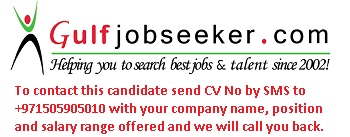 Gulfjobseeker.com CV No: 1511244